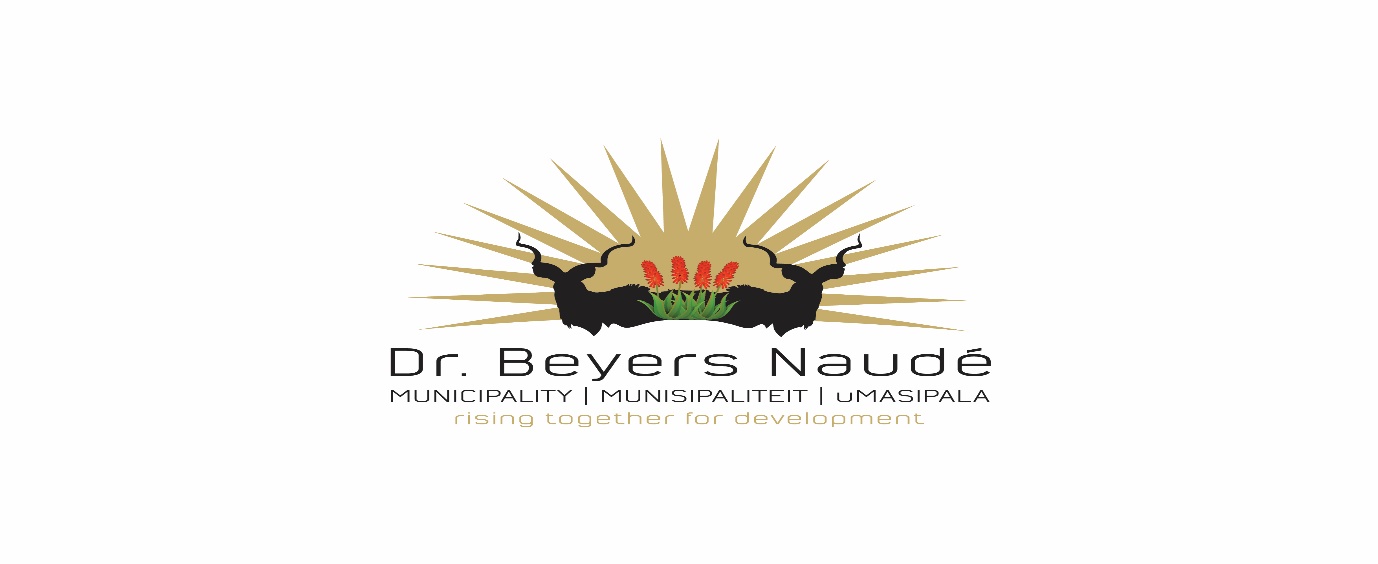 Memorandum

CANCELLATION: TENDER 52/2020: SALE OF INSTITUTIONAL, CHURCH ERVEN

Unfortunately due to changes in requirements the above mentioned tender had to be cancelled. The tender will be re-advertised.   

Further enquiries could be directed to the SCM department, jegelsr@bnlm.gov.zaKind Regards Dr E.M RankwanaMunicipal ManagerDr Beyers Naude Municipality